Aanmeldingsformulier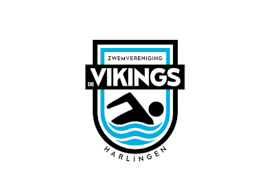 Zwemvereniging De VikingsMet dit aanmeldingsformulier meld u uzelf of uw kind aan als lid van Zwemvereniging De Vikings Harlingen. Voor- en achternaam:               --------------------------------------------------------Geslacht: (doorhalen wat niet van toepassing is)                       Man/VrouwGeboortedatum: (dd-mm-jjjj)  --------------------------------------------------------Straat en huisnummer:             --------------------------------------------------------Postcode en woonplaats:         --------------------------------------------------------Telefoonnummer:                      --------------------------------------------------------E-mailadres:                               ---------------------------------------------------------    Datum inschrijving:                  ---------------------------------------------------------Selectie:                                      ---------------------------------------------------------IBAN:                                           ---------------------------------------------------------Rekening t.n.v.:                          ---------------------------------------------------------Handtekening:                           ---------------------------------------------------------Door lid te worden van Zwemvereniging De Vikings ga ik akkoord met:De verwerking van mijn persoonsgegevens door het secretariaat van Zwemvereniging De Vikings, van de Koninklijke Nederlandse Zwembond (KNZB) en met het delen van mijn persoonsgegevens met andere zwemverenigingen in het kader van de organisatie van wedstrijden en competities.De maandelijkse automatische incasso van de contributie.De verspreiding van foto- en videomateriaal door de vereniging voor publiciteits- en ledenwervingsdoeleinden.Indien u hier niet mee akkoord gaat dient u dat hier te vermelden ……………………………………………………………………Onderwerping aan de statuten en andere reglementen van de zwemvereniging en de KNZB.--- In te vullen door ouders/voogd van minderjarig aspirant lid --- Voor- en achternaam:     -----------------------------------------------------Telefoonnummer:            -----------------------------------------------------E-mailadres:                      -----------------------------------------------------Handtekening:                  -----------------------------------------------------    Contributie 2023-2024Onderstaande contributiebedragen gelden per maand.O Vikings Aqua-fun: (1 keer per week*)                   € 17,50O Vikings Aqua-fun: (2 keer per week*)                   € 25,-O Academie:             (2 trainingen per week*)         € 25,-O Minioren:**          (3 trainingen per week*)         € 37,50                                    (4 trainingen per week*)         € 47,50O B-Selectie:**         (3 trainingen per week*)         € 28,50O A-selectie:**         (tot 5 trainingen per week*)   € 65,-                                    (tot 7 trainingen per week*)   € 80,-O Masters:                (1 training per week*)              € 17,50                                    (2 trainingen per week*)         € 25,-                                    (3 trainingen per week*)         € 28,50*) Leden betalen het tarief waarvoor zij zich hebben aangemeld, ook wanneer zij ervoor kiezen niet van alle trainingsmomenten gebruik te maken.**) Toelating tot de minioren, B-selectie en A-selectie geschied door de trainer/hoofdtrainer.De KNZB-afdracht verloopt per jaar vanaf 1 januari tot en met 31 december. Indien een lid halverwege het jaar opzegt, is het lid de gehelen KNZB-afdracht verschuldigd. Deze kosten worden in de maand maart tegelijk met de contributie in rekening gebracht bij alle leden. Indien je later in het jaar lid wordt worden deze kosten meegenomen met de 1e incasso.Kosten KNZB-afdracht:Leden t/m 11 jaar met startvergunning € 27,65Leden vanaf 12 jaar en ouder met startvergunning € 67,60Alle leden zonder startvergunning € 25,55Het lidmaatschap wordt voor een onbepaalde tijd aangegaan. Het beëindigen van het lidmaatschap dient schriftelijk te worden gedaan via de mail zvdevikingsharlingen@gmail.com Het opzeggen is mogelijk per 1 januari, 1 april, 1 juli en 1 oktober met een opzegtermijn van een maand.Zwemvereniging De Vikings Kimswerderweg 43  8862 TR  Harlingen